LESSON:  LANDSCAPINGSTEPS:Insert “Plane”  - Change sections width and depth to 150.Add “Displacement”Open Picture set to cloudy grey and white or create new texture using photoshop.Increase/Decrease “offset” to raise or lower mountainsChange plane options from smooth to phongInsert “Disc” – Scale and position to where you want lakesAdd materials “planet” onto terrain, “water” onto discAdd “skylight” – change time to create shadow where you wantAdd “fog” – change density until background is fogged Change render settings to default 640 and 480 Use node editor to change color settings if desired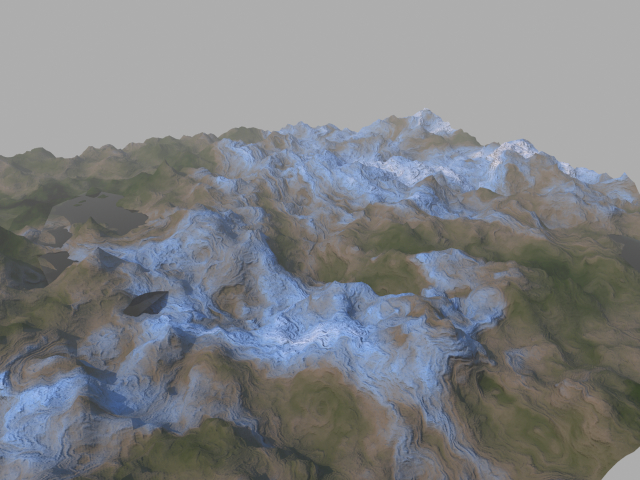 